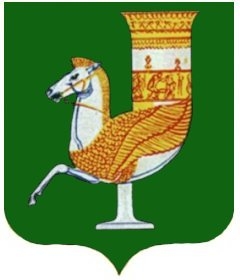 П  О  С  Т  А  Н  О  В  Л  Е  Н  И  Е   АДМИНИСТРАЦИИ   МУНИЦИПАЛЬНОГО  ОБРАЗОВАНИЯ «КРАСНОГВАРДЕЙСКИЙ  РАЙОН»От 17.03. 2022 г. № 236с. КрасногвардейскоеОб утверждении Порядка взаимодействия администрации муниципального образования «Красногвардейский район», подведомственных муниципальных учреждений Красногвардейского района с организаторами добровольческой (волонтерской) деятельности, добровольческими (волонтерскими) организациями на территории муниципального образования   «Красногвардейский район»В соответствии с подпунктом 2 пункта 4 статьи 17.3 Федерального закона от 11.08.1995 года № 135-ФЗ «О благотворительной деятельности и добровольчестве (волонтерстве)», пунктом 25 части 1 статьи 15 Федерального закона от 06.10.2003 года № 131-ФЗ «Об общих принципах организации местного самоуправления в Российской Федерации», пунктом 3 постановления Правительства Российской Федерации от 28.11.2018 года № 1425 «Об утверждении общих требований к порядку взаимодействия федеральных органов исполнительной власти, органов исполнительной власти субъектов Российской Федерации, органов местного самоуправления, подведомственных им государственных и муниципальных учреждений, иных организаций с организаторами добровольческой (волонтерской) деятельности и добровольческими (волонтерскими) организациями и перечня видов деятельности, в отношении которых федеральными органами исполнительной власти, органами исполнительной власти субъектов Российской Федерации, органами местного самоуправления утверждается порядок взаимодействия государственных и муниципальных учреждений с организаторами добровольческой (волонтерской) деятельности, добровольческими (волонтерскими) организациями», руководствуясь Уставом МО «Красногвардейский район»ПОСТАНОВЛЯЮ:1. Утвердить Порядок взаимодействия администрации муниципального образования «Красногвардейский район», подведомственных муниципальных учреждений Красногвардейского района с организаторами добровольческой (волонтерской) деятельности, добровольческими (волонтерскими) организациями на территории муниципального образования «Красногвардейский район», согласно приложению к настоящему постановлению.2. Настоящее постановление разместить на официальном сайте органов местного самоуправления МО «Красногвардейский район» и опубликовать в районной газете «Дружба».3. Контроль за исполнением данного постановления возложить на первого заместителя главы администрации  МО «Красногвардейский район».4. Настоящее постановление вступает в силу со дня его официального опубликования.Глава МО «Красногвардейский   район»                                                   Т.И. Губжоков												Приложение к постановлению  администрацииМО «Красногвардейский  район»от 17.03. 2022 г. № 236Порядок взаимодействия администрации муниципального образования «Красногвардейский район», подведомственных муниципальных учреждений Красногвардейского района с организаторами добровольческой (волонтерской) деятельности, добровольческими (волонтерскими) организациями на территории муниципального образования «Красногвардейский район»Раздел I. Общие положения1.1. Настоящий Порядок взаимодействия администрации муниципального образования «Красногвардейский район», подведомственных муниципальных учреждений Красногвардейского района с организаторами добровольческой (волонтерской) деятельности, добровольческими (волонтерскими) организациями на территории муниципального образования «Красногвардейский район» (далее - Порядок) разработан в соответствии с подпунктом 2 пункта 4 статьи 17.3 Федерального закона от 11.08.1995 года № 135-ФЗ «О благотворительной деятельности и добровольчестве (волонтерстве)» (далее - Федеральный закон № 135-ФЗ) и пунктом 3 постановления Правительства Российской Федерации от 28.11.2018 года № 1425 «Об утверждении общих требований к порядку взаимодействия федеральных органов исполнительной власти, органов исполнительной власти субъектов Российской Федерации, органов местного самоуправления, подведомственных им государственных и муниципальных учреждений, иных организаций с организаторами добровольческой (волонтерской) деятельности и добровольческими (волонтерскими) организациями и перечня видов деятельности, в отношении которых федеральными органами исполнительной власти, органами исполнительной власти субъектов Российской Федерации, органами местного самоуправления утверждается порядок взаимодействия государственных и муниципальных учреждений с организаторами добровольческой (волонтерской) деятельности, добровольческими (волонтерскими) организациями» (далее - постановление Правительства Российской Федерации № 1425).1.2. Настоящий Порядок определяет правила взаимодействия администрации муниципального образования «Красногвардейский район» (далее - администрация), подведомственных муниципальных учреждений Красногвардейского района (далее - учреждение) с организаторами добровольческой (волонтерской) деятельности, добровольческими (волонтерскими) организациями (далее - организатор добровольческой деятельности; добровольческая организация, добровольческая деятельность) на территории муниципального образования «Красногвардейский район».1.3. Уполномоченным структурным подразделением администрации по взаимодействию с организатором добровольческой деятельности, добровольческой организацией является отдел по молодежной политике и спорту администрации (далее - отдел).1.4. Цели взаимодействия:1) повышение качества жизни благополучателей;2) развитие гражданского общества, формирование культуры добровольчества на территории муниципального образования;3) распространение добровольческой деятельности и увеличение количества добровольческих организаций и участников добровольческой деятельности на территории Красногвардейского района.1.5. Задачи взаимодействия:1) обеспечение эффективного партнерского взаимодействия учреждений и организаторов добровольческой деятельности, добровольных организаций;2) содействие добровольческой деятельности.1.6. Принципы взаимодействия:1) соблюдение нормативных правовых актов Российской Федерации, Республики Адыгея;2) взаимное уважение и партнерское сотрудничество администрации (учреждения) и организатора добровольческой деятельности, добровольческой организации;3) поддержка социальных проектов, общественно-гражданских инициатив в социальной сфере на территории муниципального образования;4) ответственность сторон за выполнение взятых на себя обязательств.1.7. Формы взаимодействия:1) проведение совместных акций и мероприятий;2) методическая, консультативная, организационная, информационная поддержка проектов организатора добровольческой деятельности, добровольческой организации;3) формирование совместных коллегиально-совещательных органов, рабочих групп, экспертных советов по решению социально-экономических задач развития Красногвардейского района;4) иные формы взаимодействия и поддержки, предусмотренные законами и иными нормативными правовыми актами Российской Федерации, Республики Адыгея.Раздел II. Порядок взаимодействия2.1. Организатор добровольческой деятельности, добровольческая организация в целях осуществления взаимодействия направляют в администрацию и (или) учреждение почтовым отправлением с описью вложения или в форме электронного документа через информационно-телекоммуникационную сеть «Интернет» предложение о намерении взаимодействовать в части организации добровольческой деятельности (далее - предложение), содержащее следующую информацию:1) фамилия, имя, отчество (при наличии), если организатором добровольческой деятельности является физическое лицо;2) фамилия, имя, отчество (при наличии) и контакты руководителя организации добровольческой деятельности (добровольческой организации) или ее представителя (телефон, электронная почта, адрес), если организатором добровольческой деятельности, добровольческой организации является юридическое лицо;3) государственный регистрационный номер, содержащийся в Едином государственном реестре юридических лиц;4) сведения об адресе официального сайта или официальной страницы в информационно-телекоммуникационной сети «Интернет» (при наличии);5) идентификационный номер, содержащийся в единой информационной системе в сфере развития добровольчества (волонтерства) (при наличии);6) перечень предлагаемых к осуществлению видов работ (услуг), осуществляемых добровольцами в целях, предусмотренных пунктом 1 статьи 2 Федерального закона № 135-ФЗ, с описанием условий их оказания, в том числе возможных сроков и объемов работ (оказания услуг), уровня подготовки, компетенции, уровня образования и профессиональных навыков добровольцев (волонтеров), наличия опыта соответствующей деятельности организатора добровольческой деятельности, добровольческой организации и иных требований, установленных законодательством Российской Федерации.2.2. Администрация или учреждение по результатам рассмотрения предложения в срок, не превышающий 10 рабочих дней со дня его поступления, принимают одно из следующих решений:1) о принятии предложения;2) об отказе в принятии предложения с указанием причин, послуживших основанием для принятия такого решения.2.3. Срок рассмотрения предложения может быть увеличен на 10 рабочих дней в случае, если необходимо запросить дополнительную информацию у организатора добровольческой деятельности, добровольной организации.Администрация или учреждение информируют организатора добровольческой деятельности, добровольческую организацию о принятом решении почтовым отправлением с описью вложения или в форме электронного документа через информационно-телекоммуникационную сеть «Интернет» в соответствии со способом направления предложения в срок, не превышающий 7 рабочих дней со дня истечения срока рассмотрения предложения.2.4. В случае принятия предложения администрация или учреждение информируют организатора добровольческой деятельности, добровольческую организацию об условиях осуществления добровольческой деятельности:1) об ограничениях и о рисках, в том числе вредных или опасных производственных факторах, связанных с осуществлением добровольческой деятельности;2) о правовых нормах, регламентирующих работу администрации и (или) учреждения;3) о необходимых режимных требованиях, правилах техники безопасности и других правилах, соблюдение которых требуется при осуществлении добровольческой деятельности;4) о порядке и сроках рассмотрения (урегулирования) разногласий, возникающих в ходе взаимодействия сторон;5) о сроке осуществления добровольческой деятельности и основаниях для досрочного прекращения ее осуществления;6) об иных условиях осуществления добровольческой деятельности.2.5. Организатор добровольческой деятельности, добровольческая организация в случае отказа учреждения принять предложение вправе направить аналогичное предложение в администрацию, которое рассматривается в порядке, установленном настоящим Порядком.2.6. Взаимодействие администрации или учреждения с организатором добровольческой деятельности, добровольческой организацией осуществляется на основании соглашения о взаимодействии (далее - Соглашение), за исключением случаев, определенных сторонами. Примерная форма Соглашения приведена в приложении к настоящему Порядку.2.7. Администрация или учреждение назначает сотрудника, ответственного за взаимодействие с добровольцами и представителями организатора добровольческой деятельности, добровольческой организацией.2.8. Соглашение заключается в случае принятия администрацией или учреждением решения об одобрении предложения с организатором добровольческой деятельности, добровольческой организацией и предусматривает:1) перечень видов работ (услуг), осуществляемых организатором добровольческой деятельности, добровольческой организацией в целях, указанных в пункте 1 статьи 2 Федерального закона № 135-ФЗ;2) условия осуществления добровольческой деятельности;3) сведения об уполномоченных представителях, ответственных за взаимодействие со стороны организатора добровольческой деятельности, добровольческой организации и со стороны администрации и (или) учреждения, для оперативного решения вопросов, возникающих при взаимодействии;4) порядок, в соответствии с которым администрация или учреждение, информирует организатора добровольческой деятельности, добровольческую организацию о потребности в привлечении добровольцев;5) возможность предоставления администрацией или учреждением мер поддержки, предусмотренных статьей 18 Федерального закона № 135-ФЗ, помещений и необходимого оборудования;6) возможность учета деятельности добровольцев в единой информационной системе в сфере развития добровольчества;7) обязанность организатора добровольческой деятельности, добровольческой организации, информировать добровольцев о рисках, связанных с осуществлением добровольческой деятельности (при наличии), с учетом требований, устанавливаемых уполномоченным федеральным органом исполнительной власти;8) обязанность организатора добровольческой деятельности, добровольческую организацию, информировать добровольцев о необходимости уведомления о перенесенных и выявленных у них инфекционных заболеваниях, препятствующих осуществлению добровольческой деятельности, а также учитывать указанную информацию в работе;9) иные положения, не противоречащие законодательству Российской Федерации, Республики Адыгея.2.9. Организатор добровольческой деятельности, добровольческая организация, получившие для подписания проект Соглашения, в течение 5 рабочих дней со дня получения обеспечивают его подписание и представление для подписания и регистрации в администрацию или учреждений.В случае непредставления в администрацию или учреждение организатором добровольческой деятельности, добровольческой организацией подписанного Соглашения, в течение 2 рабочих дней с даты истечения срока, указанного в абзаце первом настоящего пункта, указанный организатор добровольческой деятельности, добровольческая организация считаются отказавшимися от заключения Соглашения.При несогласии с отдельными пунктами Соглашения организатор добровольческой деятельности, добровольческая организация в пределах срока, указанного в абзаце первом настоящего пункта, передает проект Соглашения с протоколом в администрацию или учреждение.2.10. При получении протокола разногласий администрация или учреждение в срок, не превышающий 3 рабочих дней с даты поступления проекта Соглашения с протоколом разногласий, проводит согласительное совещание с участием организатора добровольческой деятельности, добровольческой организации, направившим соответствующий протокол разногласий (далее - совещание).По итогам совещания в день его проведения оформляется протокол урегулирования разногласий, который подписывается всеми участниками совещания.2.11. По результатам совещания администрация или учреждение:1) в случае достижения согласия - обеспечивает подписание главой МО «Красногвардейский район» или руководителем учреждения проекта Соглашения, его регистрацию и направление 1 экземпляра Соглашения организатору добровольческой деятельности, добровольческой организации почтовым отправлением с описью вложения в срок, не превышающий 3 рабочих дней со дня проведения совещания;2) в случае недостижения согласия - принимает решение об отказе в заключении Соглашения и направляет информацию о принятом решении организатору добровольческой деятельности, добровольческой организации почтовым отправлением с описью вложения в срок, не превышающий 3 рабочих дней со дня проведения совещания.2.12. Срок заключения Соглашения с учреждением не может превышать 14 рабочих дней со дня получения организатором добровольческой деятельности, добровольческой организацией решения учреждения об одобрении предложения.Управляющий делами администрации МО «Красногвардейский район» -начальник общего отдела                                                                      А.А. КатбамбетовПриложение к Порядкувзаимодействия администрации муниципального образования «Красногвардейский район», подведомственных муниципальных учреждений Красногвардейского района с организаторами добровольческой (волонтерской) деятельности, добровольческими (волонтерскими) организациями на территории муниципального образования «Красногвардейский район»Примерная форма соглашенияо взаимодействии администрации МО «Красногвардейский район»  (муниципального учреждения, подведомственного администрации МО «Красногвардейский район») с организаторами добровольческой (волонтерской) деятельности, добровольческими (волонтерскими) организациями на территории МО «Красногвардейский район»с.Красногвардейское                                                                   "__" _____202__года_______________________________________________________________________(наименование организатора добровольческой деятельности, добровольческой  организации)именуемый (ая) в дальнейшем «Организация», в лице___________________________________________________________________________________________, (фамилия, имя, отчество организатора добровольческой деятельности,  представителя добровольческой организации)действующего на основании _____________________________, с одной стороны,и______________________________________________________________________,(наименование администрации района  или муниципального учреждения)именуемое в дальнейшем «Администрация (Учреждение)», в лице ____________________________________________________________________,                                                                                         (фамилия, имя, отчество)действующего на основании _______________, с другой стороны, вместе именуемые сторонами, заключили настоящее Соглашение о нижеследующем.1. Предмет Соглашения1.1. Предметом настоящего Соглашения является совместная деятельность сторон на основе взаимного уважения и партнерского взаимодействия, направленная на ________________________________________________________________(указание направления совместной деятельности: проведение совместных акций и мероприятий, методической, консультативной работы в рамках соглашения)1.2. Администрация (Учреждение) и Организация (организатор) совместно осуществляют мероприятия в целях развития гражданского общества, формирования культуры добровольчества, распространения добровольческой (волонтерской) деятельности и увеличения количества добровольческих (волонтерских) организаций и участников добровольческой (волонтерской) деятельности на территории муниципального образования «Красногвардейский район».1.3. Целями совместной деятельности являются:________________________________________________________________.1.4. Стороны выражают свою готовность к объединению усилий для максимальной реализации положений Соглашения.1.5. Стороны обязуются в своей деятельности руководствоваться нормативными правовыми актами Российской Федерации, Республики Адыгея, Порядком взаимодействия администрации муниципального образования «Красногвардейский район», подведомственных муниципальных учреждений Красногвардейского  района с организаторами добровольческой (волонтерской) деятельности, добровольческими (волонтерскими) организациями на территории муниципального образования «Красногвардейский район», а также иными нормативными правовыми актами, касающимися совместной деятельности в рамках настоящего Соглашения.1.6. Организация (организатор) в целях, указанных в пункте 1 статьи 2 Федерального закона от 11.08.1995 года № 135-ФЗ «О благотворительной деятельности и добровольчестве (волонтерстве)», осуществляет следующий перечень видов работ (услуг): ___________________________________________________________________________________________________________________1.7. Организация (организатор) осуществляет добровольческую (волонтерскую) деятельность на следующих условиях: ______________________________________ ____________________________________________________________________.1.8. Администрация (Учреждение) в случае необходимости информирует Организацию о потребности в привлечении добровольцев для реализации мероприятий и целей Соглашения в форме электронного документа через информационно-телекоммуникационную сеть «Интернет» либо по телефону, указанному в Соглашении.1.9. Администрация (Учреждение) предоставляет сведения для включения в единую информационную систему в сфере развития добровольчества (волонтерства) для возможности её учета.2. Права и обязанности сторон2.1. Администрация (Учреждение):2.1.1. Предоставляет Организации возможности и создает условия для осуществления благотворительной, добровольческой деятельности, необходимые для работы привлеченных специалистов и/или добровольцев (волонтеров) в соответствии с организационно-техническими возможностями и утвержденными правилами внутреннего трудового распорядка Администрации (Учреждения).2.1.2. Информирует Организацию о существующих ограничениях и/или требованиях к специалистам и/или добровольцам (волонтерам), привлекаемым к осуществлению деятельности в рамках Соглашения.2.1.3. Информирует Организацию о правовых нормах, регламентирующих работу Администрации (Учреждения), о необходимых режимных требованиях и о других правилах, соблюдение которых требуется от Организации, а также своевременно информирует об изменениях этих норм и правил.2.1.4. Вправе предоставить Организации меры поддержки, предусмотренные Федеральным законом от 11.08.1995 года № 135-ФЗ «О благотворительной деятельности и добровольчестве (волонтерстве)», а также помещения и необходимое оборудование.2.2. Администрация (Учреждение) и Организация вправе осуществлять совместную деятельность в соответствии с планом совместной деятельности.2.3. Администрация (Учреждение) и Организация вправе предоставить сведения об Организации для включения в единую информационную систему в сфере развития добровольчества (волонтерства).2.4. Организация:2.4.1. Информирует Администрацию (Учреждение) о существующих ограничениях и/или требованиях к специалистам и/или добровольцам (волонтерам), привлекаемым к осуществлению деятельности в рамках Соглашения.2.4.2. Информирует добровольцев о рисках, связанных с осуществлением добровольческой деятельности, с учетом требований, установленных уполномоченным федеральным органом исполнительной в рамках Соглашения.2.4.3. Информирует добровольцев о необходимости уведомления Организации о перенесенных и выявленных у них инфекционных заболеваниях, препятствующих осуществлению добровольческой деятельности, а также учитывает указанную информацию в работе в рамках Соглашения.3. Условия оплатыОплата услуг сотрудников Администрации (Учреждения) и Организации по реализации Соглашения не предусматривается.4. Ответственность сторон и порядок разрешения споров4.1. Стороны обязуются своевременно информировать друг друга о проблемах и затруднениях, возникающих при исполнении Соглашения, а также обсуждать и оценивать результаты совместной работы.4.2. Все споры и разногласия, которые могут возникнуть при реализации Соглашения, стороны будут стремиться разрешить путем переговоров.4.3. В решении вопросов, не предусмотренных Соглашением, стороны руководствуются законодательством Российской Федерации, Республики Адыгея.4.4. В случае установления нецелесообразности или невозможности дальнейшего проведения мероприятий заинтересованная сторона вносит предложение о досрочном расторжении Соглашения, которое должно быть рассмотрено второй стороной в двухнедельный срок.5. Срок действия Соглашения5.1. Соглашение вступает в законную силу с момента подписания его сторонами и действует до "___" _______ 20___ года.5.2. Действие Соглашения может быть продлено по соглашению Сторон в порядке, установленном для заключения Соглашения.5.3. Дополнения и уточнения настоящего договора, принимаемые по предложению сторон, оформляются в письменном виде и становятся неотъемлемой частью договора с момента их подписания Сторонами.6. Адреса и реквизиты сторонУправляющий делами администрации МО «Красногвардейский район» -начальник общего отдела                                                                      А.А. Катбамбетов